טקס יום הזיכרון נט14.4.2021חברים יקרים מנטף ומיחוצה להזיכרון הבנים אחים הורים וקרובי המשפחה נישא על ידי כל אחד ואחת מאיתנו בדרך שונה ומיוחדת, אין מקרה אחד דומה למשנהו. השנה בחרתי להתמקד בנופלים שלנו של נטף הבנים האחים הדודים ונצר אחרון.פניתי לחברים שיספרו וכל אחד ואחת נענו בדרך מיוחדת במינה ועל כך תודתי.יאיר הרמן בנם של נינו ותחיה. בן הכפר שלנו.ילד חמד, הוותיקים מבנינו זוכרים אותו בילדותו ובבגרותו.בבוקרי ימי ראשון הייתי נוהג לקחת אותו טרמפ ליחידת ההסרטה בה שרת.בהגיעו לגיל 18 אמר "אני מאמין שהאדם חי רק פעם אחת והוא צריך לנצל את החייים הללו ליהנות מהם כי הוא נולד בשביל ליהנות וללמוד".יאיר אדם מיוחד במינו שילוב של טוב נתינה ואהבת האדם. אהוב ומקובל על כולםיאיר נהרג בתאונת דרכים בדרך המובילה לנטף. אבנר שץאחיו הצעיר של יואל ילד שביעי במשפחה.בילדותו היה חולני אבל התעקש לעסוק בספורט ולהיות חזק.התגייס לגדוד 50 של הנחל המוצנח.במלחמת יום הכיפורים השתתף בקרב הגבורה בניסיון לחלץ את הלוחמים הלכודים בבונקר בתל סאקי, וזאת למרות שלא היה חייב.בזמן החיפוי של החילוץ נפגע ונהרג. הקרב בתל סאקי נחשב למופת לנחישות התמדה ואומץ. אבנר היה יכול שלא להשתתף אך העדיף לחלץ את חבריו. אבנר גבורין בעלה הראשון של בטי וייס.ירושלמי חבר בתנועת הצופים הדתיים שבט משואות שם הכיר את בטי.התגייס לצנחנים לגדוד 50 סיים קורס קצינים בהצטיינות וקיבל פיקוד על מחלקה.היה דמות מופת בעיני חייליו רציני מחד וקליל מאידך אהב לשיר עם חייליו. נהג להעניש את חייליו בכך שמנע מהם לשיר. אבנר נהרג בהפגזה כבדה לאחר צליחת התעלה במלחמת יום הכיפורים כשהוא מגונן על חייליו מבין חייליו שלא נפגעו יהודה פינצובר הודות לדאגתו שניות לפני מותו. סמל יעקב ארנון דודו של עודד מגידו.נולד בתל אביב בשנת 1928 בוגר כדורי התגייס לחי"ש מיד אחרי הצהרת האו"ם בכ"ט בנובמבר לחם בקרבות יפו רמלה לטרון ואזור גוליס. שימש מפקד כיתת הסיור של גדוד 51 . במבצע יואב סוכות תש"ט  הוביל את ההסתערות על משלטי 113 גבעה שהייתה חלק ממשלטי הצומת שחלשו על הדרך לנגב. בהתקפה הזו נהרג.הגבעה נקראת על שמו גבעת ארנון.עודד חברנו שנולד שלושה חודשים לאחר מותו קרוי על שמו עודד יעקב. סגן יפתח אוטולנגי.בנם של מיכאל זכרונו לברכה ורות שתיבדל לחיים ארוכים.יליד ירושלים 14 במאי 1971 23 שנה לאחר הכרזת המדינה. יפתח שירת בפלוגת החבלה של הצנחנים.נהרג בתרגיל ב20 למאי 1992 והוא בן 21.יפתח היה חבר נפש של נמרוד מתן האחיין שלי.נצר אחרון גדי סנדרס חבר ילדות של איתן יעקובוס.בן להורים יוצאי גרמניה אימו ניצולת שואה, לאחותו היחידה לא היו ילדים.הוריו ואחותו נפטרו בשנים האחרונות. חלם להיות רופא מתוך רצון לעזור לאחרים.שירת כחובש קרבי במלחמת יום הכיפורים, השתתף בקרבות הבלימה בחזית סיני כאחראי על זחל"מ התאג"ד יצא למשימת חילוץ כדי להציל את חבריו.נהרג במשימה הזו בן 22 בנופלו.נצר אחרון ישראל זינגר ( קורצ'י) חבר למרים וחנן עקביא הוריה המנוחים של רונית פיינגולד. יליד יגוסלבייה.הוריו נספו באושוויץ. ניצול ממחנה ברגן בלזן. הפך לחבר לחנן ומרים בקבוצת שרשרת תנועת נוער של ניצולי ברגן בלזן.התגייס להגנה ושירת בגדוד השני של חטיבת הנגב.השתתף בהתקפה הקשה על מוצבי חוליקאת  וכאוכבה אזור מושב חלץ של היום ושם נפל.חנן ומרים ציוו על חיים ורונית לשמר את זכרונו והם ממשיכים בהנצחת מורשתו.יצחק אירבינג גלזר.דודה של דליה גורדון. יליד לונדון 1935 חניך תנועת בני עקיבא שחרטה על דגלה את האידאלים של תורה ועבודה.לאחר שהות בלונדון ודרום אפריקה עלה ארצה בשנת 1954 והצטרף לקיבוץ שלוחות. התגייס לנחל הדתי ונשלח להשתלמות בענף המספוא.השתתף במבצע  קדש מלחמת סיני ונפל באחד הקרבות הקשים של המלחמה קרב כיבוש צומת רפיח.חבריו זוכרים את מילות העידוד שלו בעת ההסתערות.יצחק מגדל סבו של גל בן אוריליד 1911 בפולין.סיים לימודיו בגימנסיה בפולין המשיך ללמוד משפטים בוורשההצטרף לתנועת החלוץ והדריך בתנועת ויתקיניה.בשנת 1935 עלה ארצה והתיישב זמנית בקיבוץ קריית ענבים.הצטרף לקבוצת גורדוניה ששמה לה למטרה להקים קיבוץ במעלה פה באזורנו, הקבוצה החלה בפריצת דרך בהרים אך ב9.11.1937 נהרג עם ארבעה חברים נוספים על ידי קבוצת פורעים ערביים.השם מעלה החמישה הוא לזכרם.בהר הרוח ניתן לראות מצבה לזכרו וזכר חבריו.סגן גיל בדיחי בנם  הבכור של יעל זכרה לברכה ואבנר יבדל לחיים ארוכים.ילד נער עלם חמודות.  בגיל 12 הגיע גיל עם משפחתו לנטף. היה פעיל מאד בהפיכת בית ספר הראל לגדול ומוביל באזור.גיל התגייס לשריון וטיפס בסולם התפקידים עד להיותו מ"מ בגדוד 46 בחטיבה 401.גיל היה מפקד של אנשים דאג לחייליו מפקדיו כינו אותו "מפקד של אנשים"  והוא הגדיר את עצמו "מפקד של משימה".במרץ 2002 ימים ספורים לפני חומת מגן השתתף גיל בקרב ברמאללה. צרור של מחבל שנורה לכיוון הטנק פגע בגיל  בשעה שהוביל את מחלקתו בניסיון שלישי לחילוץ חיילים. גיל נפטר למחרת בבית החולים.סרן יהושוע בדיחי דודו של אבנר בדיחיבן למשפחה תימנית ותיקה בארץ בתל אביב למד ב"חדר"  אך שאף ללימודים בבית ספר מודרני דאז.התגייס לצבא הבריטי במלחמת העולם השנייה ושרת כרב סמל בחטיבה היהודית הלוחמת. עם שחרורו היה בין מייסדי כפר הדייגים מכמורת, ומיד נקרא שוב לשורות ההגנה והקים את החי"ש המקומי.בצה"ל היה מ"פ בחטיבת אלכסנדרוני ועמד בראש פלוגתו בקרבות משמר העמק והגליל העליון.זמן קצר לאחר הקמת המדינה השתתף בכיבוש הכפר קקאון  בעמק חפר  נפל בהתקפת הנגד של האויב על הכפר."מפקד נועז ומלהיב את אנשיו בעל מחשבה נקייה וכישרון הסברה בלתי מצוי" מדברי האלוף לסקוב.סמל יגאל רוזנבלום אחיה של תמר כהן.בן בכור מבין 4 ילדים חיפאי בוגר בית הספר הריאלי יגאל הדריך בתנועת בני עקיבא והיה אהוד על חבריו. קרא ובלע ספרים, יגאל התגייס לנח"ל לגרעין שהיה מיועד לרמת מגשימים.במילואים שובץ יגאל לגדוד הסיור האוגדתי שנחשב לגדוד עם הלוחמים הטובים ביותר.בקרב החווה הסינית לאחר שעבר  מספר ימי קרבות	בליל 15-16 לאוקטובר נשלחה פלוגתו בפיקוד רפי בר לב, לתגבר את הפלוגה שלי בתנועה אלינו  נפגעו מספר כלים ויגאל התנדב להוביל ולנהג את הנגמש עם הפצועים הרבים שהיו. בתנועה לכיוון תחנת איסוף הנפגעים  נפגע הנגמ"ש ויגאל נהרג.מפקדו כתב עליו "מעשיו וכושר התמדתו במלחמה ארוכה זו שמשו לחבריו מקור כוח היה אהוב ומקובל על חבריו ומפקדיו".סטיבן סילמן אחיה של אלה מלץאחיה הבוגר של אלה נולד ב1955 במלבורן ועלה עם משפחתו ארצה. הורים ו4 אחים. התגורר בין השאר בירושלים בהר הזיתים ובאבו דיס.סטיבן היה מוזיקאי וצורף.בשנת 1983 נהרג בפעולת איבה.רב סרן גוני הרניק אחיו של רונייליד ירושלים שבילה חלק מנערותו בשליחות הוריו בשבדיה שם הרחיב את אופקיו ונחשף לעולם חדש ומאתגר.המשפחה חזרה ארצה וגוני  סיים את לימודיו בבית הספר התיכון שליד האוניברסיטה במגמה ריאלית.בשנת 1972 נהרג אביו בתאונת דרכים.בשנת 1974 התגייס לצה"ל לגולני ולאחר קורס קצינים פיקד על מחלקה. בשנת 1980 מונה עוד בהיותו קצין צעיר למפקד הסיירת של גולניחודש לפני מלחמת לבנון השתחרר אך מיהר לחזור עם פרוץ המלחמה.הוא החליף את מפקד הסיירת שנפצע ופיקד עליה בקרב על רכס הבופור, קרב  אליו הוא הכין את חייליו.גוני נהרג בראש חייליו בטיהור התעלות האחרונות. צויין לשבח על לחימתו.סגן גדי ערן חבר נטףגדי נולד בחדרה ועשה את ילדותו בצהלה ובבאר שבע כיאה למשפחת משרתי הקבע. סיים את בית הספר התיכון מקיף ג' בבאר שבע במחזור הראשון.היה חניך ומדריך בתנועת הצופים.שרת כקצין בסיירת  שריון ולחם במלחמת יום הכיפורים בחזית סיני .עם שחרורו החל ללמוד גיאולוגיה נשא לאישה את יעל ונולדה בתם יערה.עסק בהדרכות בחברה להגנת הטבע והחל את לימודי התואר השני.בלבנון הראשונה היה בין הכוחות הראשונים שפרצו צפונה, הג'יפ בו נסע עלה על מוקש וגדי נפצע  ונכווה אנושות ניהל בעצמו את הפינוי של הפצועים.נפטר בבית החולים חודש לאחר מכן.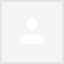 